MEGHÍVÓKöszöntőt mond Babai János elnök 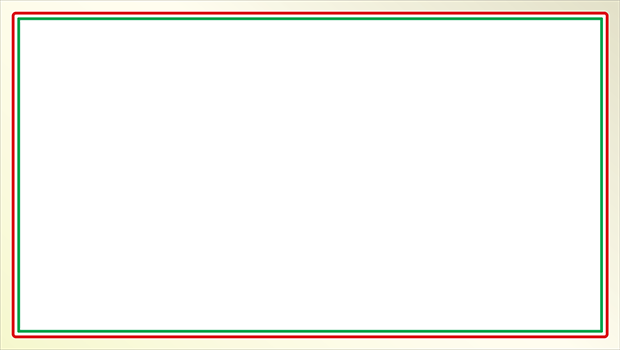 Berhida Város Roma Nemzetiségi Önkormányzatának Képviselőtestülete a nemzetiségek jogairól szóló 2011. évi CLXXIX törvény 97§.-ában meghatározottak szerint2020. szeptember 30-án (szerdán) 16 órakor 30 perckorközmeghallgatást tarta Séd menti kultúrpark (Kistó) területén, melyre ezúton tisztelettel meghívom. Esőhelyszín: Berhidai Művelődési Ház és Könyvtár, Berhida, Kossuth L. u 18.      A közmeghallgatás mapirendje:2020. évi beszámolók2021. év programjainak tervezéseKérdések, javaslatok, hozzászólások          B e r h i d a, 2020. szeptember 22.Tisztelettel:Babai János                                                                                  	    elnök